T.C.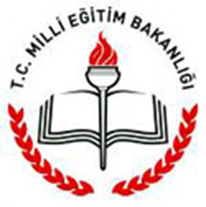 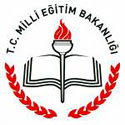  TATVAN KAYMAKAMLIĞI          Cumhuriyet Ortaokulu Müdürlüğü					BRİFİNG DOSYASI(2022/2023)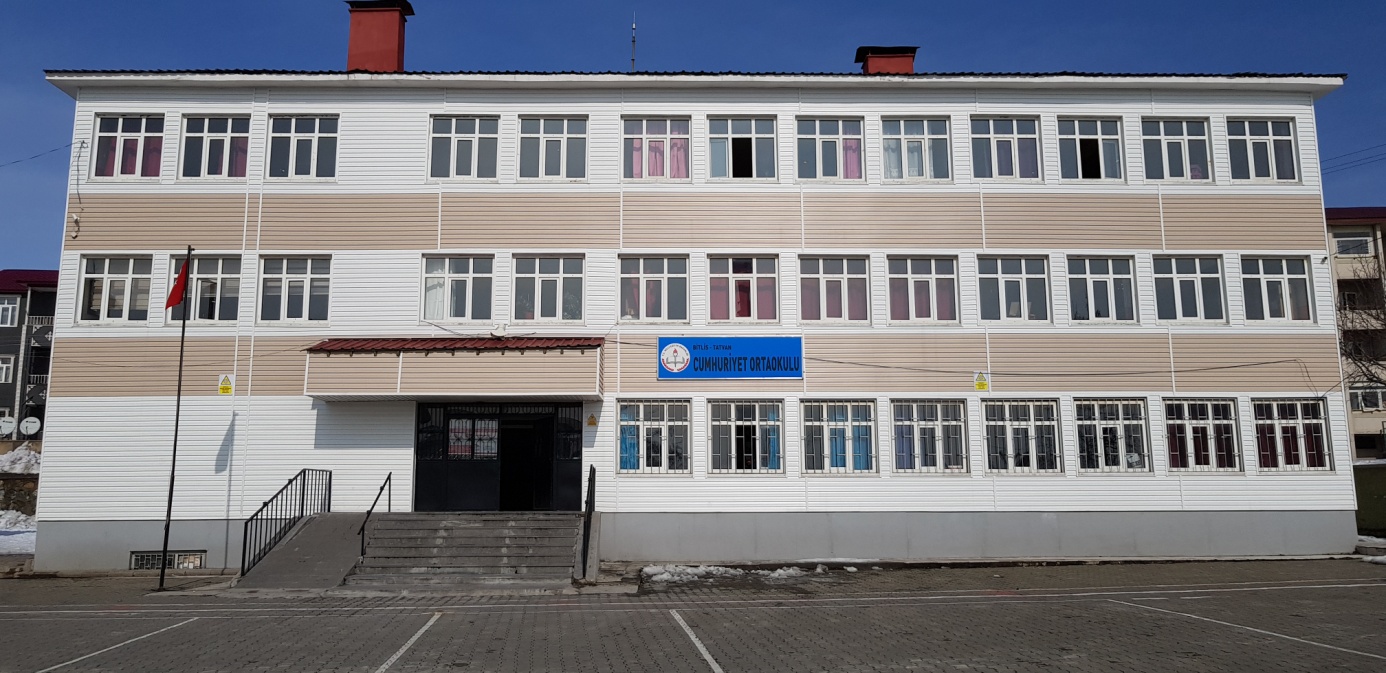 İletişimAdres: CUMHURİYET MAH. KÜÇÜK KONUTLAR 5. SK. CUMHURIYET ORTAOKULU BLOK NO: 23/1 TATVAN / BİTLİSTelefon: 0 (505)8274607Web : https://tatvancumhuriyetoo.meb.k12.trBölüm   ✓ Okulun Adı  ✓ Kurum Kodu  ✓ Adresi  ✓ Telefon/Fax/Web/E-Mail  ✓ Seviyesi, Derecesi  ✓ Öğretim Şekli  ✓ Misyonu  ✓  Vizyonu  ✓ Okulun Amacı  ✓  Okulun TarihçesiOkulun Adı:  Tatvan / Cumhuriyet OrtaokuluKurum Kodu:720808Adresi:CUMHURİYET MAH. KÜÇÜK KONUTLAR 5. SK. CUMHURIYET ORTAOKULU BLOK NO: 23/1 TATVAN / BİTLİSTelefon:0 505 827 4607Fax:-------Web:https://tatvancumhuriyetoo.meb.k12.tre-Posta:720808@meb.k12.trSeviyesi / Derecesi:OrtaokulÖğretim Şekli:Karma – Normal ve Gündüzlü Öğretim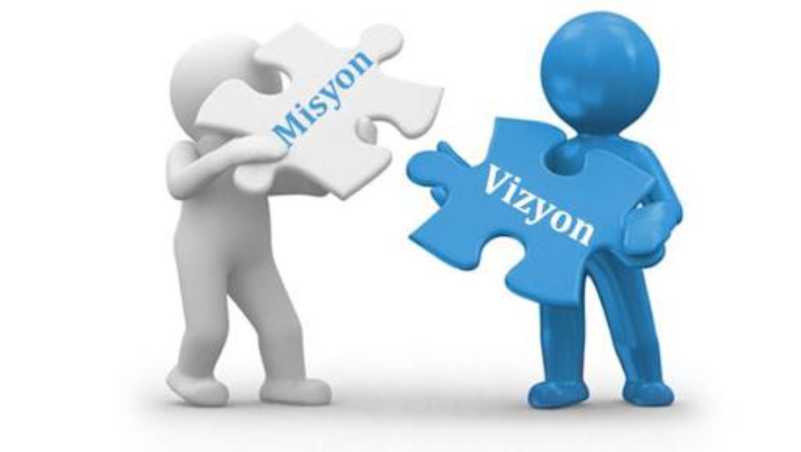 * Okulun MisyonuBütün çalışanlarımızın temeli öğrencilerimizdir. Öğrencilerimize birey olarak saygı duyulur. Öğrenci ve öğretmen arasındaki sevgi-saygı bağının gün geçtikçe geliştirilmesi, herkesin ortak hedefleri arasındadır. Biz duygusunun hâkim olduğu ortam ve anlayışın gereğine inanırız. Öğrencilerin öğrenmeyi öğrenmesi ilk önceliktir. Türkçenin güzel konuşulması ve yazılması ortak değerimizdir. Okul-veli işbirliği sağlanarak, öğrencinin okulda kazandığı davranışların hayata geçirilebilmeleri için çalışılır. Öğrencilerimizi Atatürk'ün çağdaş uygarlık düzeyinin üzerine çıkmayı hedeflediği Türkiye idealine ulaşmayı amaç edinen; demokratik, laik, sosyal, bir hukuk devleti olan Türkiye Cumhuriyeti'nin temel değerlerine ve ülkemizin bölünmez bütünlüğüne inanmış bireyler olarak yetiştirmeyi temel bir ilke sayarız. Okulumuzun, başarılarından söz edilen okul olması ortak beklentimizdir.* Okulun VizyonuÖğrencilerimizi; Türk toplumunun değerlerini, ahlakını önemseyen, Orta Öğretim Sınavlarında başarılı olan, yeteneklerine göre mesleki eğitime yönelen, görevini yapan ve sorumluluk yüklenebilen, Kendilerine güvenen, çağdaş teknolojileri etkili biçimde kullanabilen, bilimsel düşünme, çalışma ve araştırma alışkanlığı kazanmış, bedensel ve ruhsal bakımdan gelişmiş, mensubiyet ve mesuliyet sahibi, İnsanlar olarak yetiştirmek hedefimizdir.* Okulun AmacıTürkiye Cumhuriyeti Anayasasında belirlenen, Milli Eğitim Bakanlığının İlköğretim Kurumları yönetmeliği çerçevesinde okulumuz da eğitim alması gereken tüm öğrencilerin en iyi koşullarda eğitim alma hakkından faydalanmasını sağlamak, ders başarısının yanında iyi birer vatandaş olmaları için gerekli çalışmaları yapmak, sağlıklı ve güvenli bir ortamda eğitimlerini vermek ve bir üst eğitim kademesine hazırlamaktır.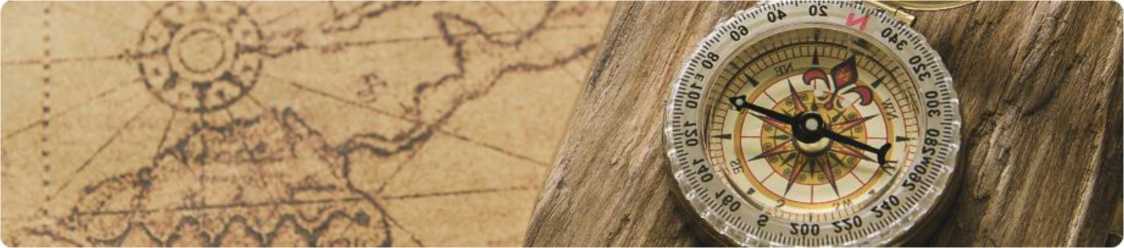 Okulumuz 1985 yılı itibari ile eğitim öğretim hayatına başlamıştır. İlerleyen yıllarda mahalle nüfusunun artması ile birlikte yeni bina daha yapılmıştır. TOKİ tarafından siteler yapılmasından sonra mahalle nüfusu artış göstermesi ile okulumuz uzun yıllar ikili eğitim yapmıştır. 4+4+4 eğitim sistemi ile birlikte ilkokul için ayrı bina yapılmış, mevcut okulumuz ortaokul olarak eğitim öğretime devam etmiştir. Okulumuz 2 binadan oluşmaktadır.  Ek bina da Ana Sınıfı, Z-Kütüphane, Kapalı Spor salonu, Destek Eğitim Odası, kazan Dairesi, Hizmetli Odası, Fen Laboratuvarı, Bilgisayar Laboratuvarı, Görsel Sanatlar Sınıfı, Müzik Sınıfı, Beden Eğitimi Odası bulunmaktadır. Ana bina olarak kullanılan binamız 1996 yılında faaliyete açılmıştır. 12 derslik, Öğretmenler Odası, Müdür Odası, Müdür Yardımcısı Odası, Rehberlik Servisi, Arşiv, Kantin ve Masa Tenisi Spor Salonu içerisinde mevcuttur. Okulumuz öğretmen ve öğrencileri yerel ve ulusal düzeyde her türlü sosyal, kültürel ve sportif faaliyetlere katılmakta ve başarışlar elde etmektedir.İdareci, öğretmen, öğrenci ve velileri ile bütünleşip ortak akıl yürüten bir yönetim anlayışıyla ve okulumuz için mesai gözetmeksizin canla başla çalışan dinamik bir eğitim kadrosuna sahiptir.Cumhuriyet Ortaokulu 2022-2023 Eğitim öğretim  yılı itibarıyla anasınıfı 1 şube 19 öğrenci ile  5. Sınıf 3 Şube 80 öğrenci ile  6. Sınıf 3 Şube 75 öğrenci ile   7. Sınıf 3 Şube 76 öğrenci ile   8. Sınıf 3 Şube 55 öğrenci ile eğitim öğretimine devam etmektedir.  1 Okul Müdürü,  1 Müdür Yardımcısı, 22 öğretmen, 3 yardımcı hizmetli ve 1 İş kur personeli ile eğitim öğretimi gerçekleştirmenin onurunu yaşamaktadır.2. Bölüm*Okul Yönetim Şeması*Okul Personel Durumu(Sınıfsal)*Okul Öğretmen Durumu(Branş)* Okul Türleri* Okul Türleri Altındaki Alan Ve Dallar* Sınıflara Göre Öğrenci Sayıları* Lisanslı Sporcu Bilgileri* Okutulan Yabancı DillerOkul Yönetim Şeması        Hüsnü SOYALAN							  Niyazi YOL        Müdür yardımcısı							 Okul MüdürüOkul Personel Durumu(Sınıfsal)TOPLAM: Kurumun Mebbis kayıtlarındaki toplam personel sayısı ile kadrolu çalışmayan diğer tüm çalışanların toplamıdır• •Okul Öğretmen DurumuToplam: Kurumun Mebbis Kayıtlarındaki Toplam Kadrolu Öğretmen SayısıdırSınıflara Göre Öğrenci SayılarıTABLO:2 (Ortaokullar tarafından kullanılacaktır.)Lisanslı Sporcu BilgileriOkulda Okutulan Yabancı Diller: İngilizce3. BÖLÜM* Okul Genel BaşarılarıOkulun Bina BilgileriOkulun Bina Kullanım Bilgileri* Fiziki Yapı İle İlgili SorunlarÇözüm ÖnerileriÇözümler Konusunda Üst Makamlarla Ve Diğer Kurumlarla Yapılan / Yapılacak İşbirliğiOkul FotoğraflarıA PROJELER (AB,TÜBİTAK,BU BENİM ESERİM ve YEREL PROJELER V.B.) Tübitak 4006 Proje BaşvurusuTEKNOFEST Proje BaşvurusuB:SPORTİF BAŞARILAR(YARIŞMALAR)VOLEYBOL: Yıldız Erkekler Takım halinde Bitlis 3.lüğüYıldız Erkekler Takım Tatvan İlçe 1. liğiYıldız Kızlar Tatvan İlçe 3. LüğüATLETİZM:Yusuf OK Küçük Erkekler 800 M kategorisinde ilçe 2.siŞeymanur TAŞAR Küçük Kızlar 800 M kategorisinde ilçe 2.siSümeyye AKA Yıldız Kızlar 800 M kategorisinde ilçe 1.siAbdullah ŞEN Yıldız Erkekler 100 M kategorisinde ilçe 2.siEray TAŞÇI Küçük Erkekler 100 M kategorisinde ilçe 1.siC: KÜLTÜREL BAŞARILAR(YARIŞMALAR)Okulumuz öğretmenlerinden Rıdvan SARI         Resim Dalında İlçede 1. Okulumuz öğrencilerinden Yağmur Nur ÇEBİ    Resim Dalında İlçede 1.Okulumuz öğrencilerinden Esmanur Özel          Resim Dalında İlçede 2. Okulumuz öğrencilerinden Ahmet Eren KILIÇ   Kompozisyon Dalında İlçede 1. Okulumuz öğrencilerinden Seren ÖZEL        Kompozisyon Dalında İlçede 2. D:DİĞER BAŞARILARBeyaz BAYRAK ödülüOkulum Temiz Belgesi ödülüOkulun Bina BilgileriOkulun Bina Kullanım BilgileriKURUM KÜLTÜRÜMÜZOkulumuzda, eğitimin evrenselliği ilkesi ve “tüm öğrenciler öğrenebilir ve tüm öğretmenler öğretebilir” anlayışı üzerine, akademik bilgiye dayalı bir kurum kültürü oturtulmaya çalışılmaktadır. Bunun bir gereği olarak her türlü öneri, bilgi ve uygulamalar mevzuatına veya akademik bilgi ve kültüre dayandırılmaya çalışılmaktadır.Okulumuz personeli arasında saygı ve empatiye dayalı bir iletişim ve üst düzeyde paylaşım ve yardımlaşma vardır. Bu çerçevede zümre içinde ve zümreler arası işbirliği yapılmaktadır. Toplantılarda mevzuat tekrarından daha çok personeli güçlendirmeye dönük bilgi alış-verişine ağırlık verilmektedir.Okulumuzun başat değeri öğrencidir. Okulumuzun tüm çalışanları değerli ve önemli olmakla birlikte, üretkenlik sağlamada öne çıkanlar daha önemli kabul edilmektedir. Çünkü eğitime üretkenlikle katkı sağlama, okulumuzda öne çıkma konusunda herkes için geçerli tek bir kulvardır.Acil konular dışında tüm kararlar öğretmen kurulunda ya da diğer kurul, ekip ve komisyonlarda alınmaktadır. Kişisel karar ve uygulamalar okulumuzun benimsemediği yönetim anlayışı olarak görülmektedir.. Öğretmen-öğrenci-veli üçgeninde fazla bir sorun yaşanmamaktadır. Gözlemlenen bazı sorunlar da iletişimsizlikten kaynaklanmaktadır. Bu bakımdan kurum içi iletişimi geliştirecek yeni yöntemler bulmak gerekmektedir.Bilginin güç olduğuna inanılmakla birlikte bugün artık gücün tek başına kuru bilgide değil, güçlü bir iletişimde olduğunun farkına varılmıştır. Bu bakımdan etkili iletişim ve şeffaflık adına kurul toplantılarının bazı bölümlerine, öğrenci ve velilerin de gözlemci olarak katılmasının sağlanması planlanmaktadır.Öğrencilerimize değerler eğitimi dikkate alınarak iyi bir insan, iyi bir vatandaş olma temel hedef olarak kazandırılmaya çalışılmaktadır.OKUL ALAN VE EKLENTİ DURUMLARI1)Spor Salonu Durumu	Okulumuzda spor salonu bulunmaktadır. Öğrencilerimizin ders dışı zamanlarında futbol, voleybol, boks ve masa tenisi faaliyetlerini gerçekleştirebilecekleri oyun alanları bulunmaktadır.2)İdare OdalarıOkulumuzda bir müdür odası, bir müdür yardımcısı odası ve bir öğretmenler odası bulunmaktadır.İdari odalarımızın tamamında kesintisiz internet bağlantılı bilgisayarlar ve başta yazıcılar olmak üzere çevre birimleri mevcut olup donatım yönünden standartlara uygun seviyededir.3)Rehberlik Servisi Okulumuzda öğrenci ve velilere rehberlik ve psikolojik danışmanlık hizmetlerinin verildiği servis bulunmaktadır.4)Bahçenin AlanıOkulumuz 1500 metrekarelik bir bahçeyi kullanmaktadır. Bahçemizin dış ihata duvarı mevcuttur ancak yükseltisinin az olmasından ve herhangi bir engelleyicinin olmamasından kontrol ve güvenliği sağlanamamaktadır. Bahçe giriş kapısında nöbetçi kulübesi bulunmamaktadır.Okulun bahçesinde yeşil alan için ayrılan kısımda çimlendirme ve ağaçlandırma çalışması yapılmıştır.5)Okulun GüvenliğiOkulumuz 24 saat güvenlik kameraları ile izlenmektedir. Güvenlik kameraları 8 (sekiz) tanedir. Okulumuzda okul saatleri içerisinde güvenlik personeli bulunmamaktadır.Okulun çevresinde internet ve oyun salonları ve kafelerin bulunmaması güvenlik açısından en büyük şansımızı oluşturmaktadır.6)Teknolojik Alt Yapı:Okulumuzda 1 adet BT sınıfı mevcuttur. Tüm idari birimlerde ve öğretmenler odası, kütüphane bilgisayar, yazıcı ve internet erişimi bulunmaktadır.          Okulumuzda 2 adet çok fonksiyonlu fotokopi makinesi, ses sitemi ve yazıcı bulunmaktadır.OKULUN SORUNLARIa)Okul Binası İle İlgili SorunlarAna giriş kapısının yola bakması nedeniyle giriş çıkışlarda araç trafiğine dikkat edilmesi gerekmektedir.	Kış şartlarının ağır olması sebebiyle elektrik kesintileri sık yaşanmaktadır. Okulumuza jeneratör gerekmektedir.b)Öğretmen veya Yönetici Eksikliği-Fazlalığı:	Okulumuzda öğretmen eksiğimiz veya fazlalığımız bulunmamaktadır.c)Diğer Personelin Sayısı İle İlgili Sorunlar:Okulumuz bünyesinde 3 temizlik personeli bulunmaktadır. Ana sınıfı için bir yardımcı bayan personel ihtiyacımız vardır.d)Öğrenci Devam-Devamsızlığı İle İlgili Sorunlar:	Bu hususta büyük bir sorun yaşanmamakla beraber devamsızlığı yasal süreleri aşan öğrencilerin velilerine devamsızlık mektubu yazılarak veliler durumdan haberdar edilip okula davet edilmektedirler.	Bakanlığımız tarafından hayata geçirilen E-Okul Veli Bilgilendire Sistemi SMS Servisi konusunda velilerimiz bilgilendirilmektedir. e) Okulun Fiziki Durumu İle İlgili Sorunlar: Öğrenci fiziki şartlarına uygun yeni sıralarBahçeye Çeşme yapımıBahçe zemininin yenilenmesiKapalı spor salonuf) Çözümler Konusunda Üst Makamlarla Ve Diğer Kurumlarla Yapılan/Yapılacak İşbirliğiİlçe Milli Eğitim Müdürlüğümüzün ve Belediyemizin desteğiyle fiziki eksikliklerimiz zaman içerisinde tamamlanacaktır.						         Niyazi YOL     Okul MüdürüOKUL FOTOĞRAFLARI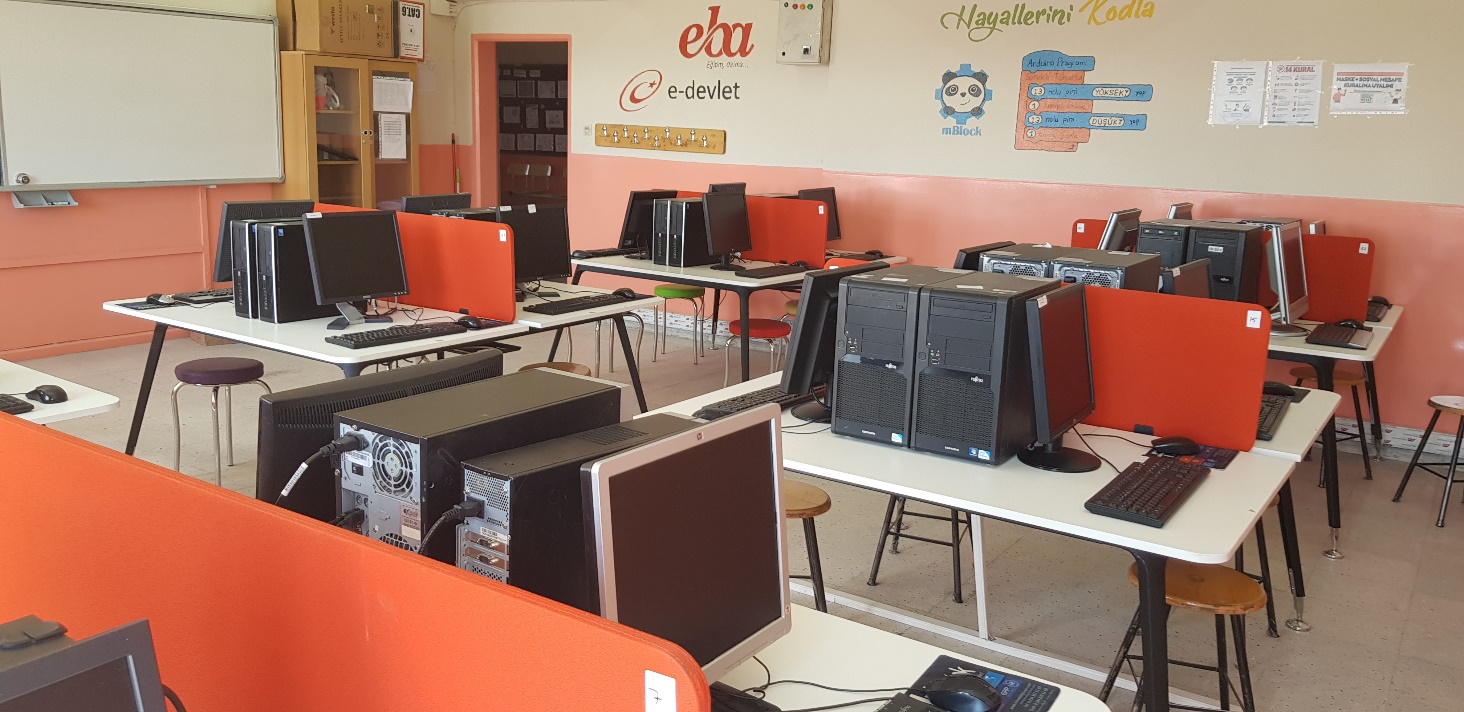 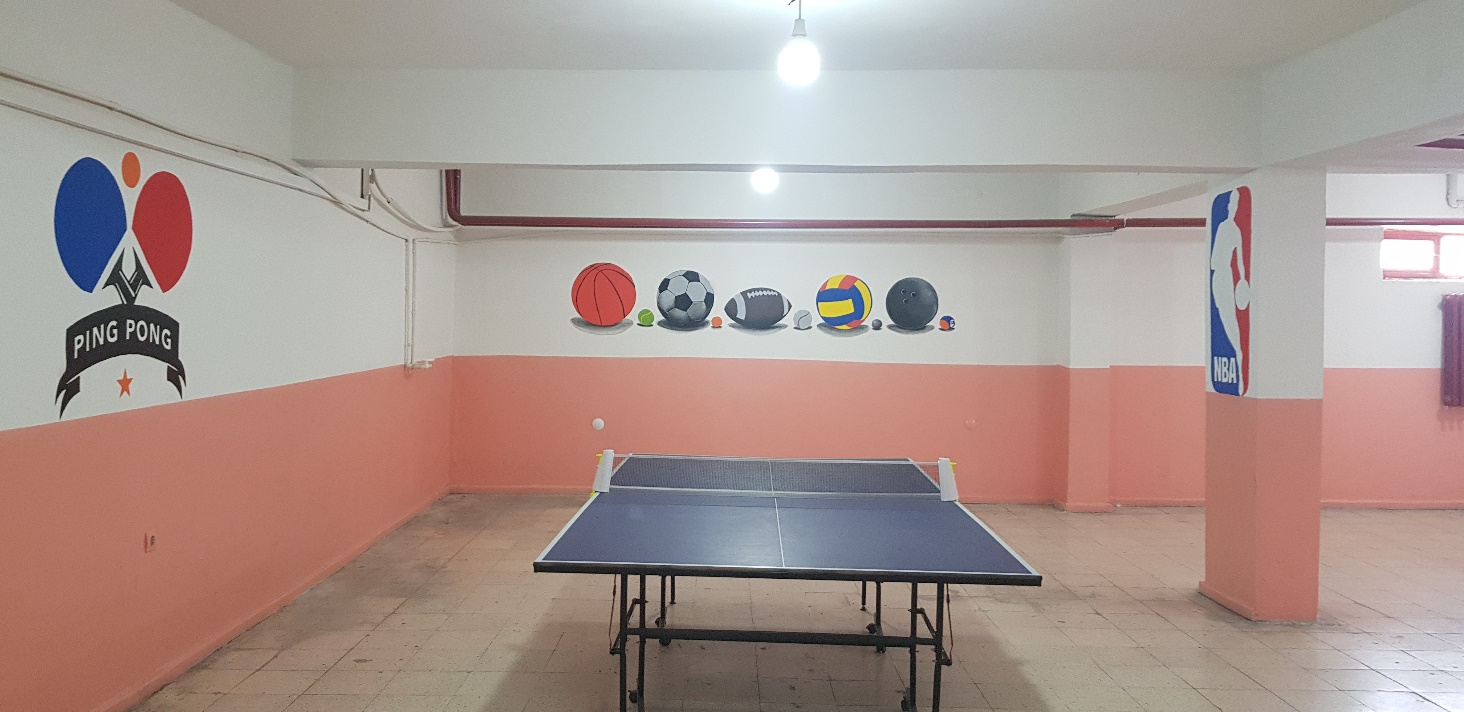 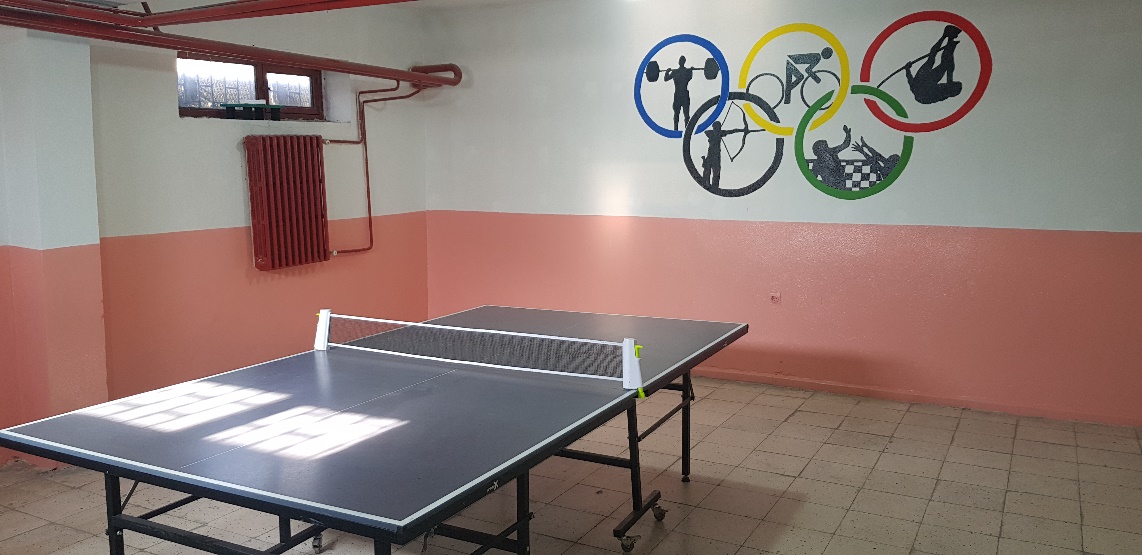 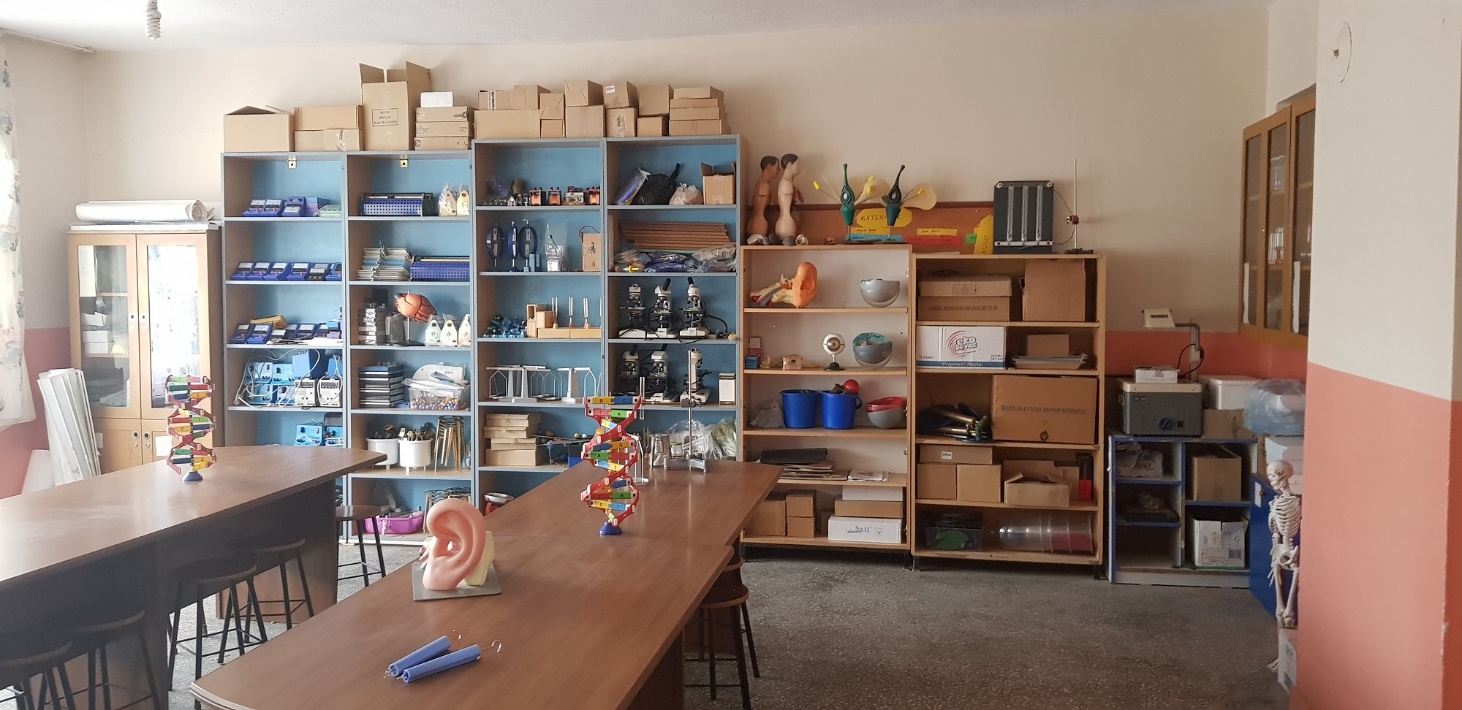 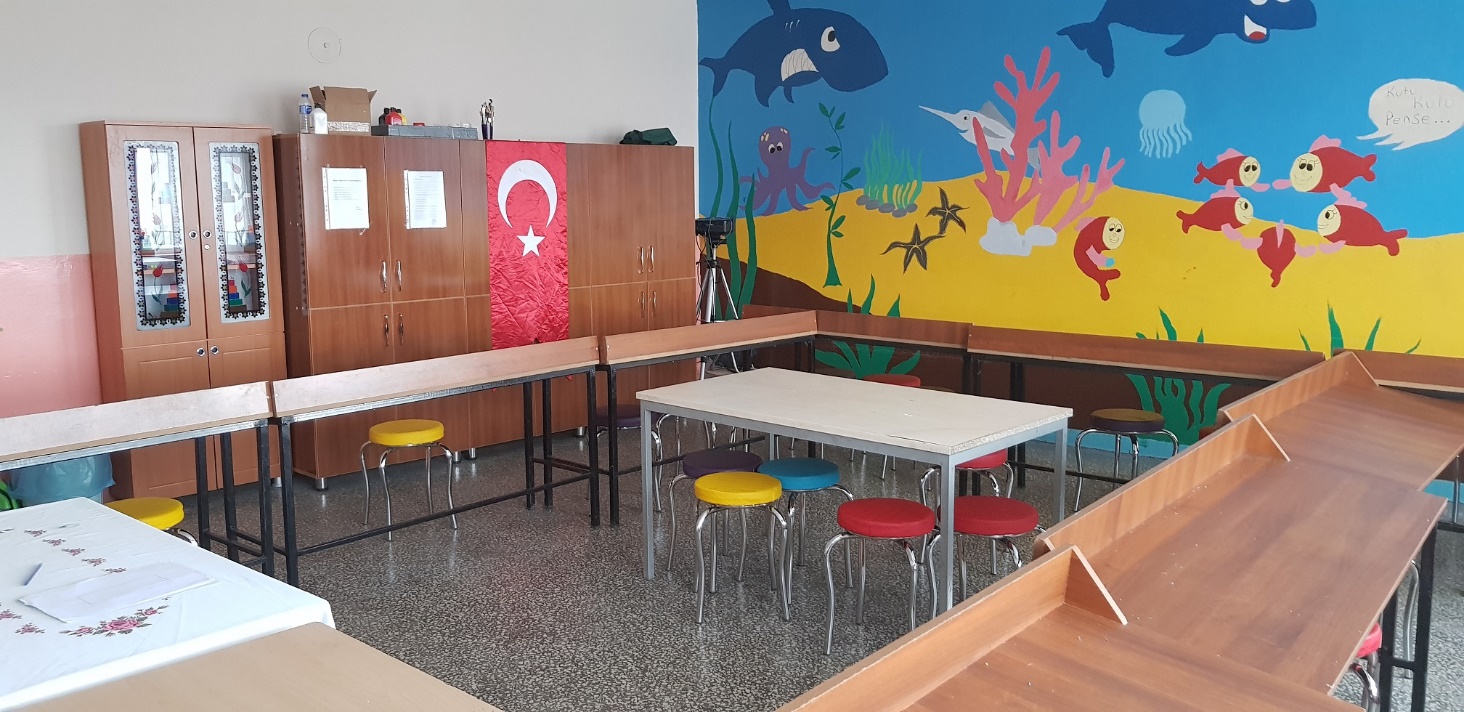 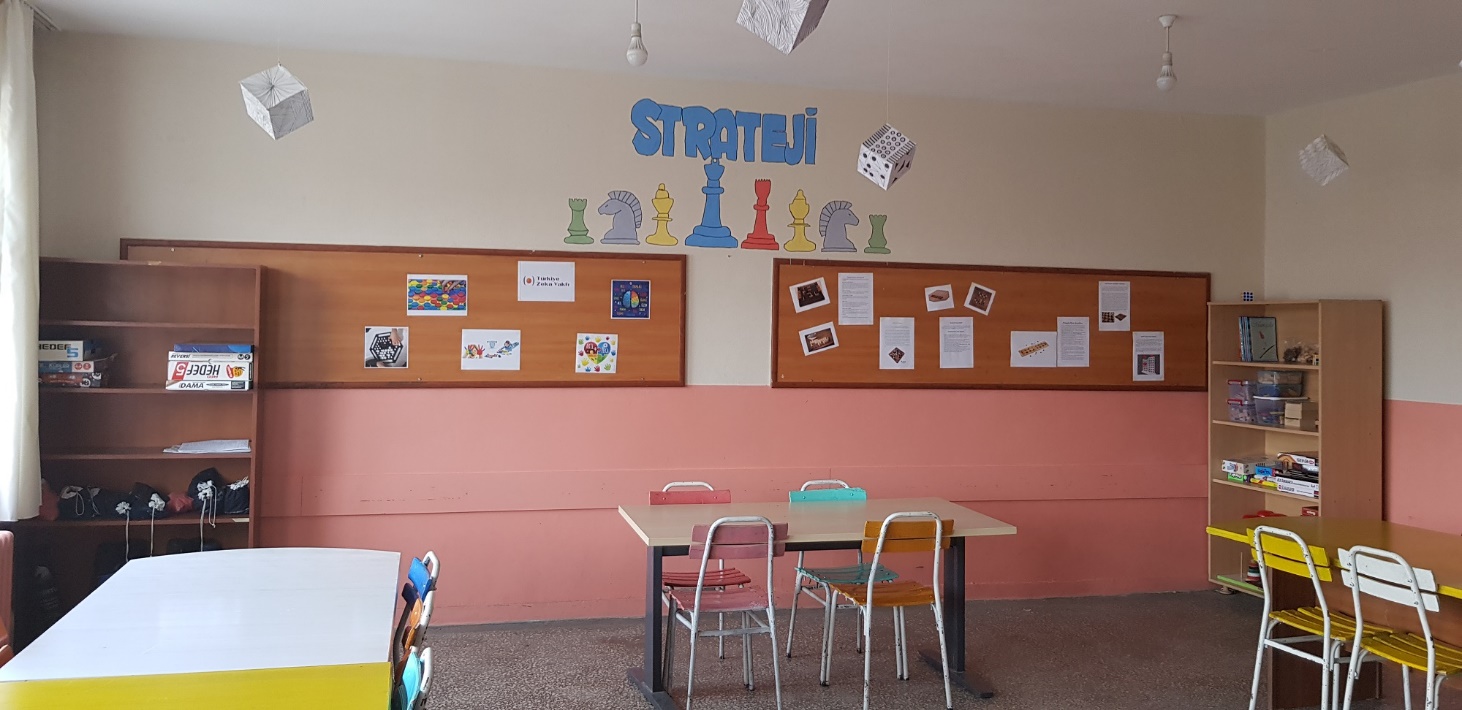 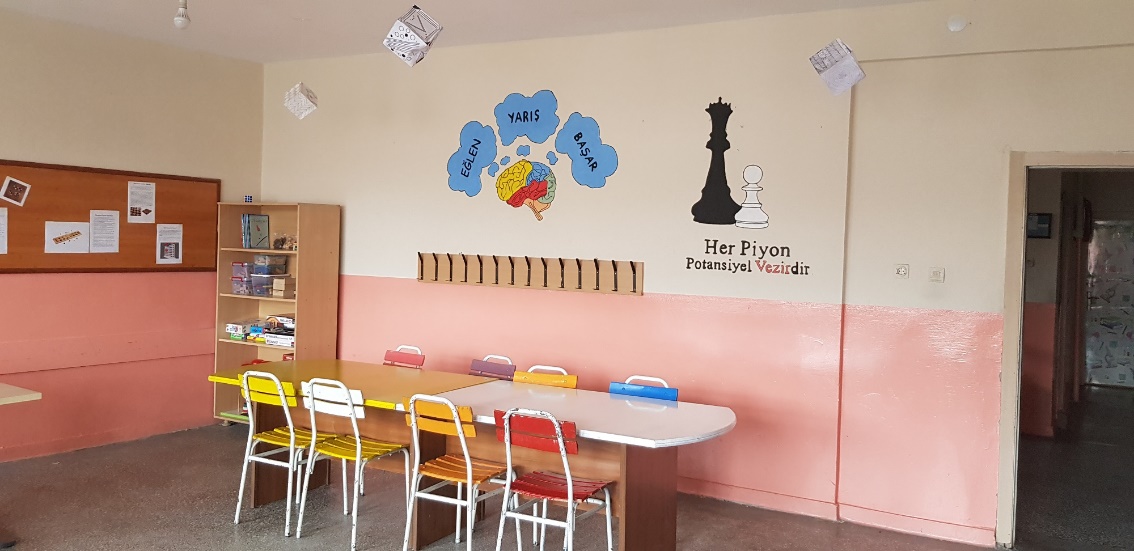 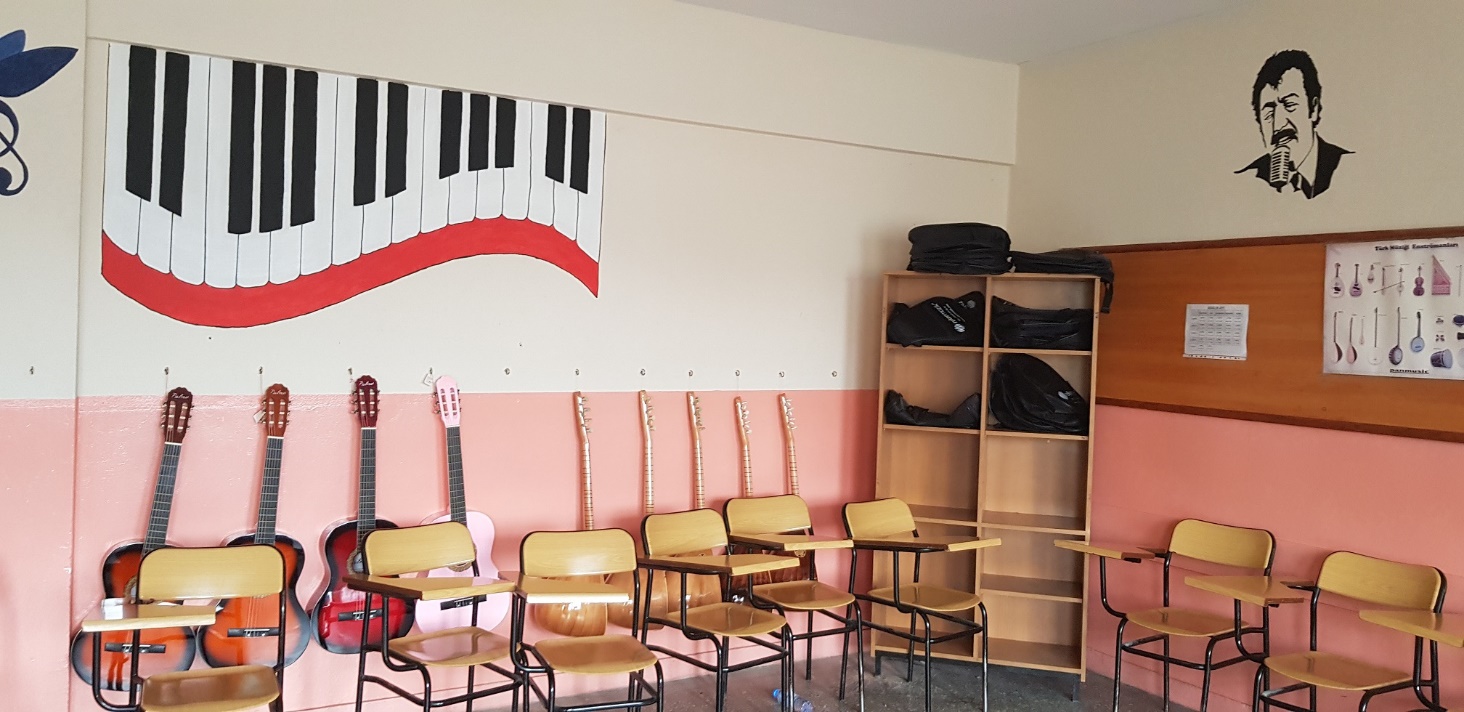 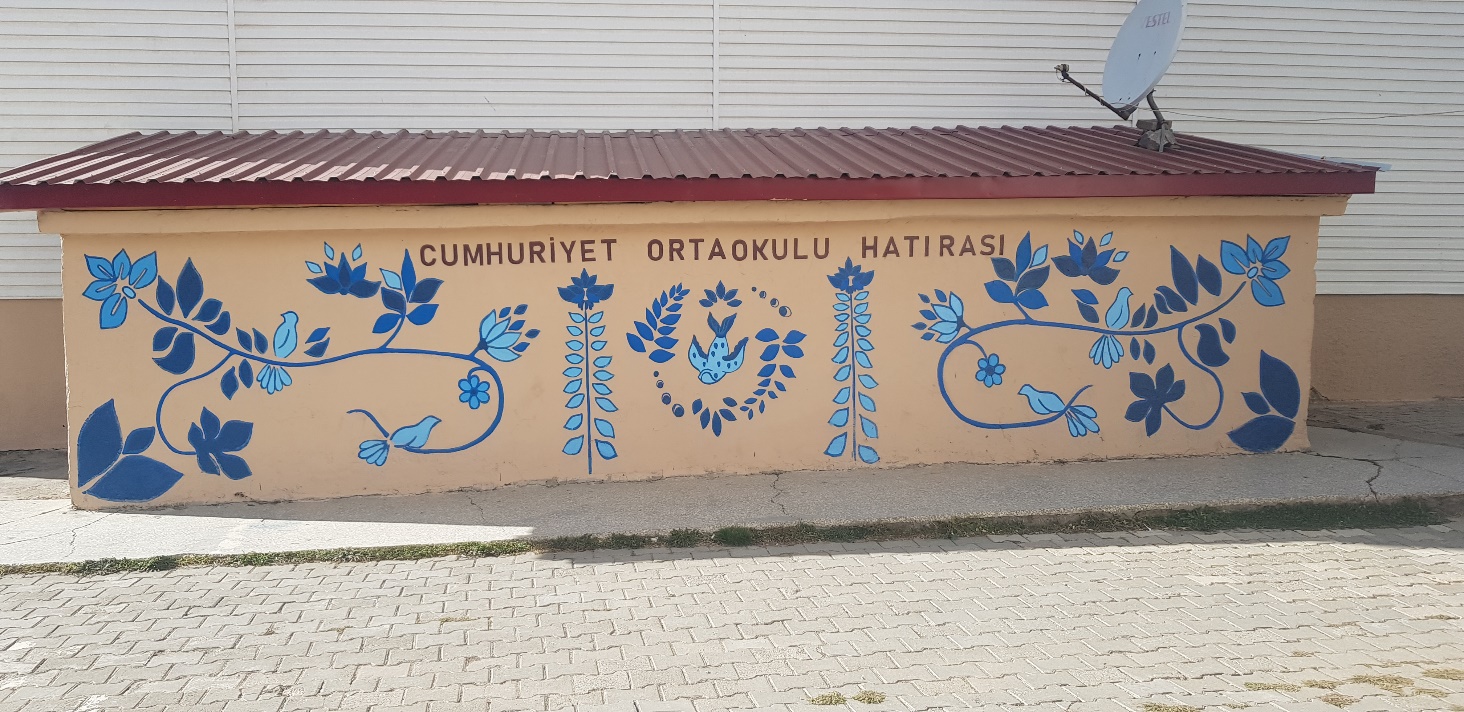 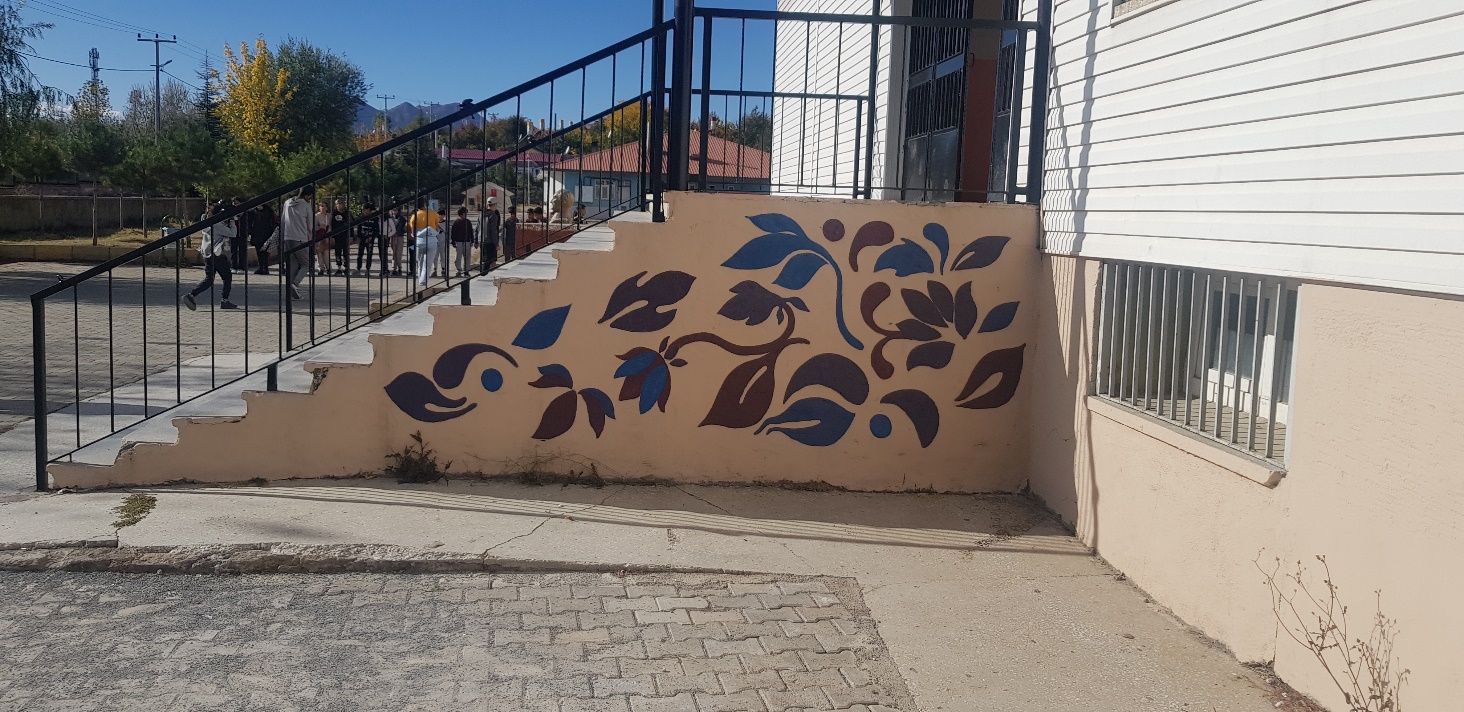 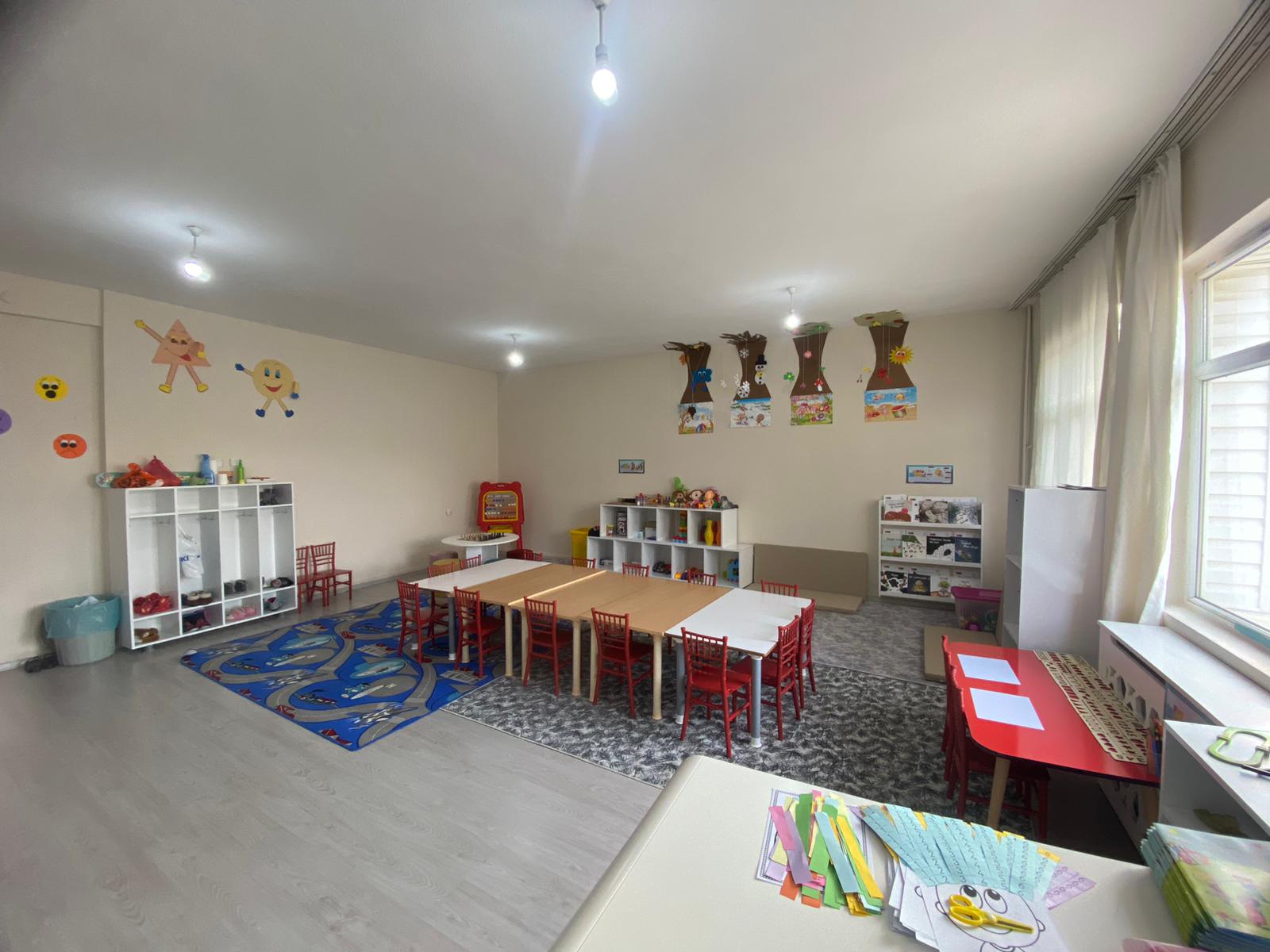 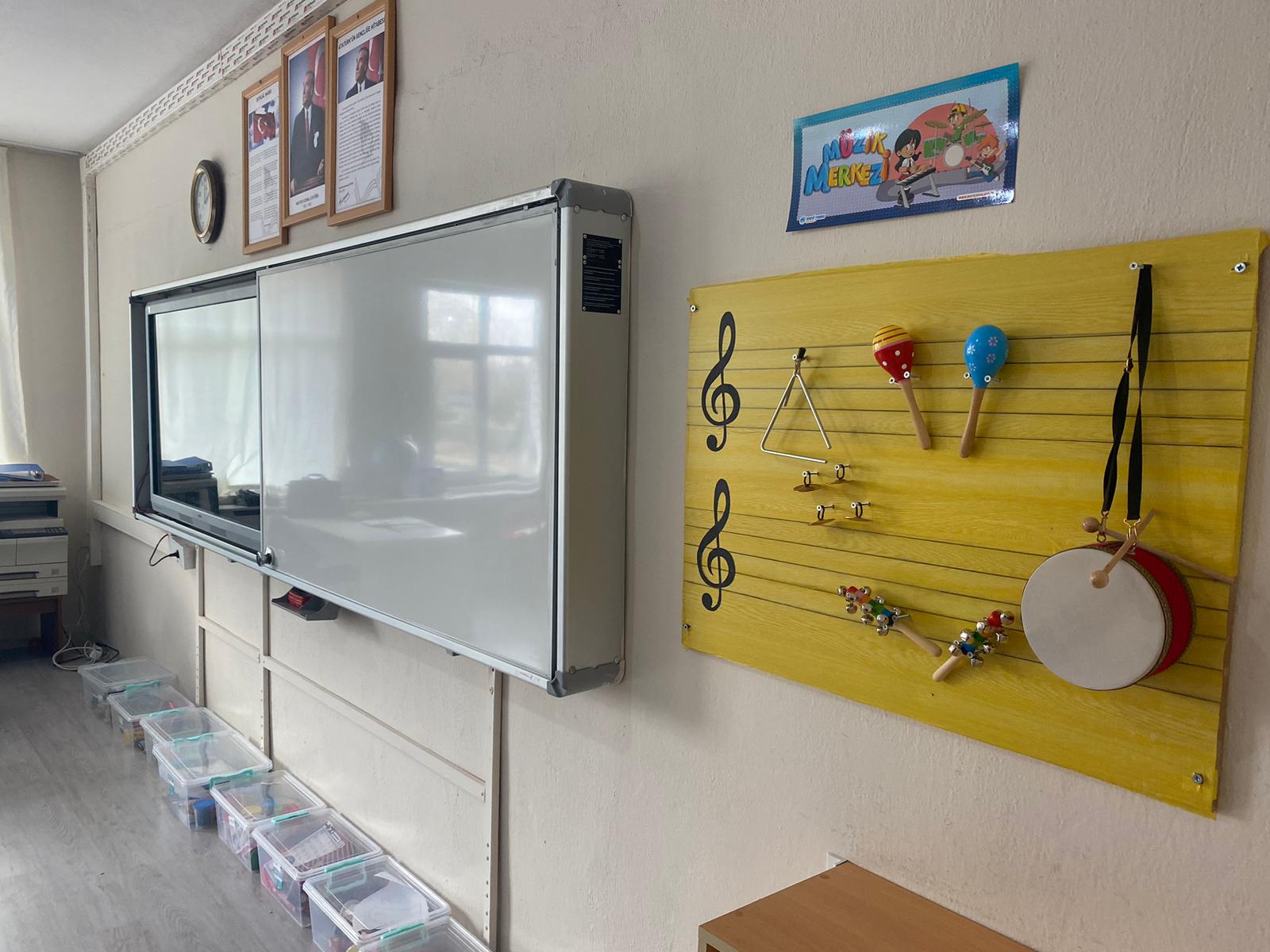 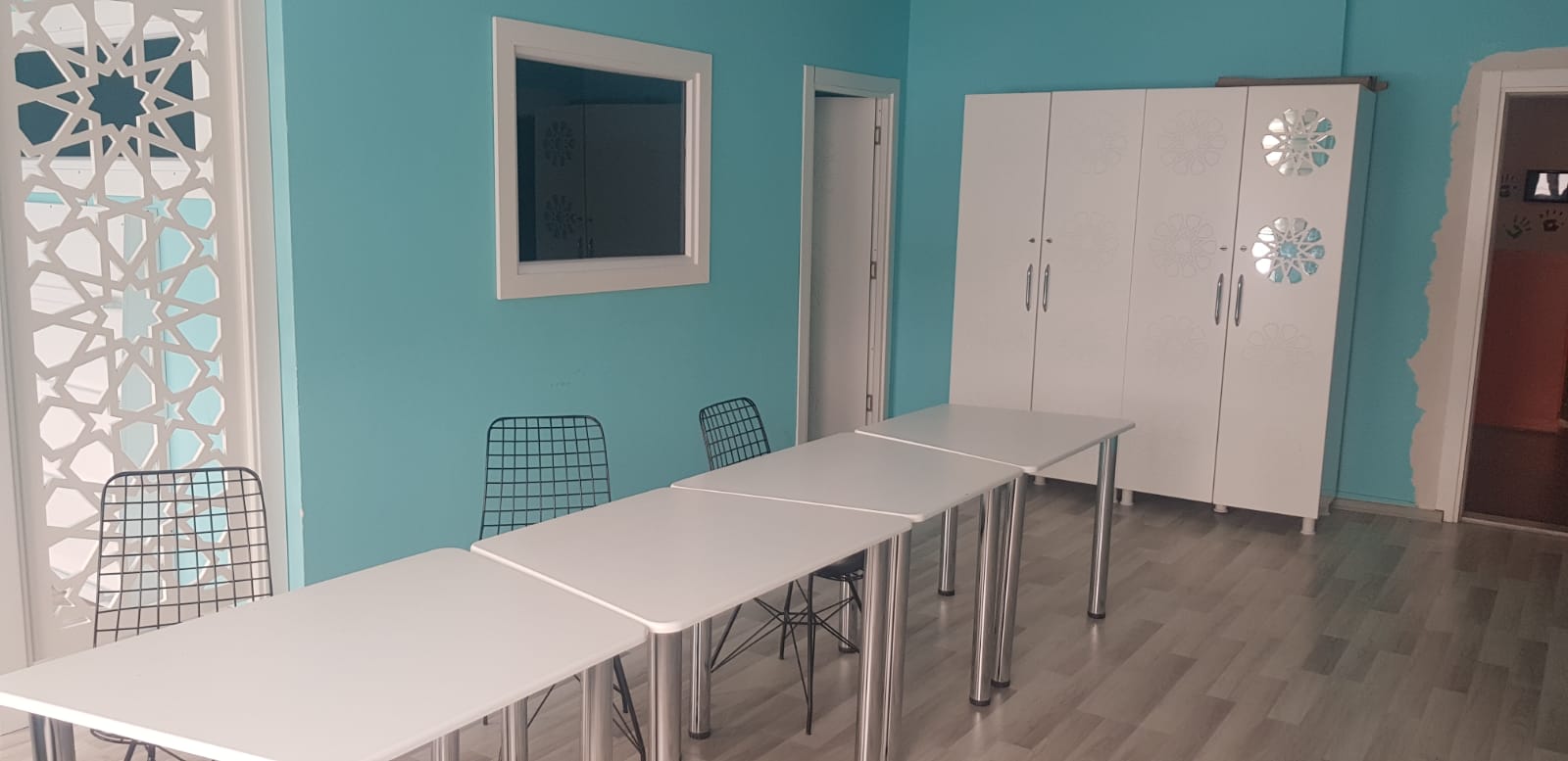 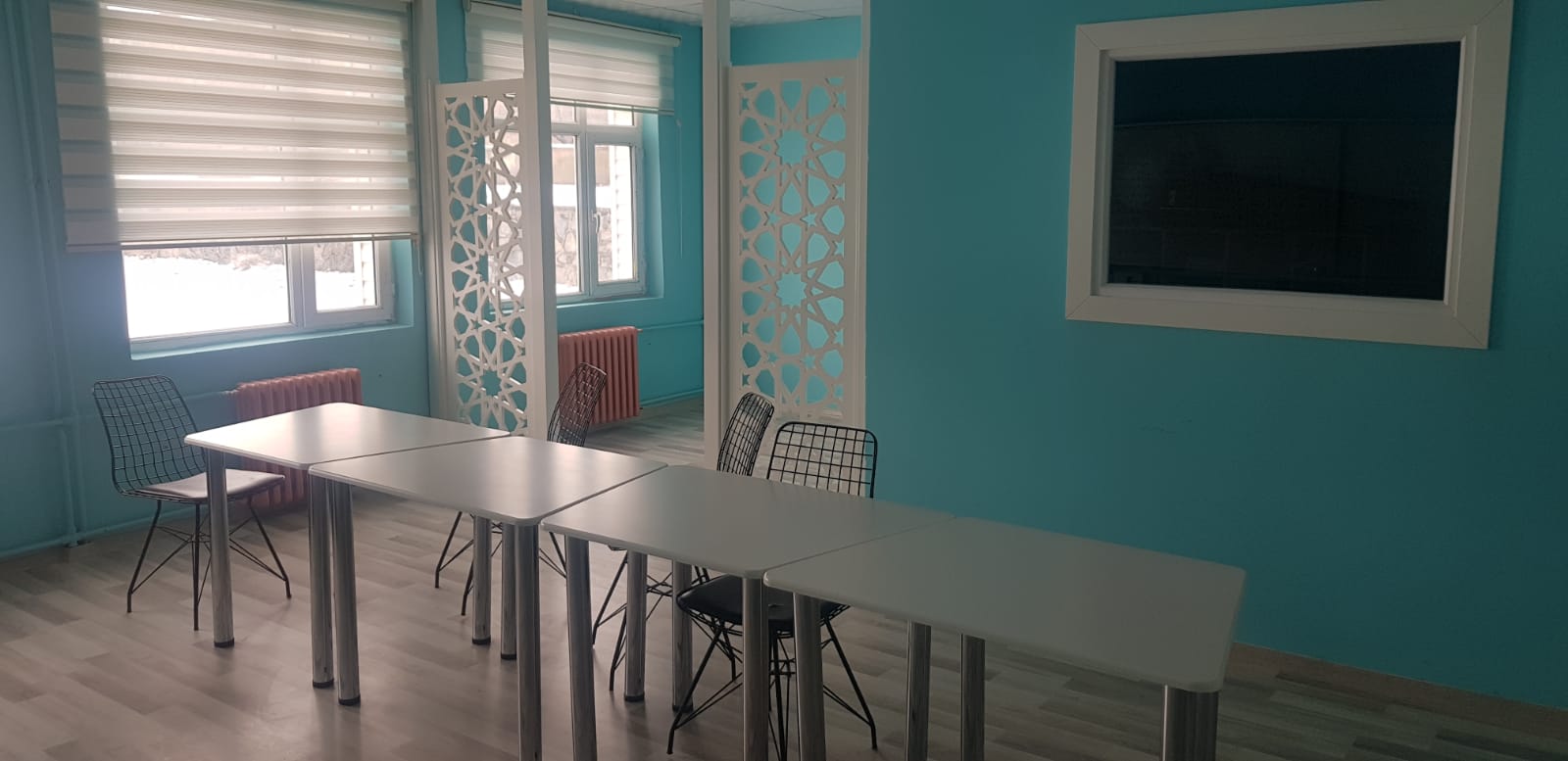 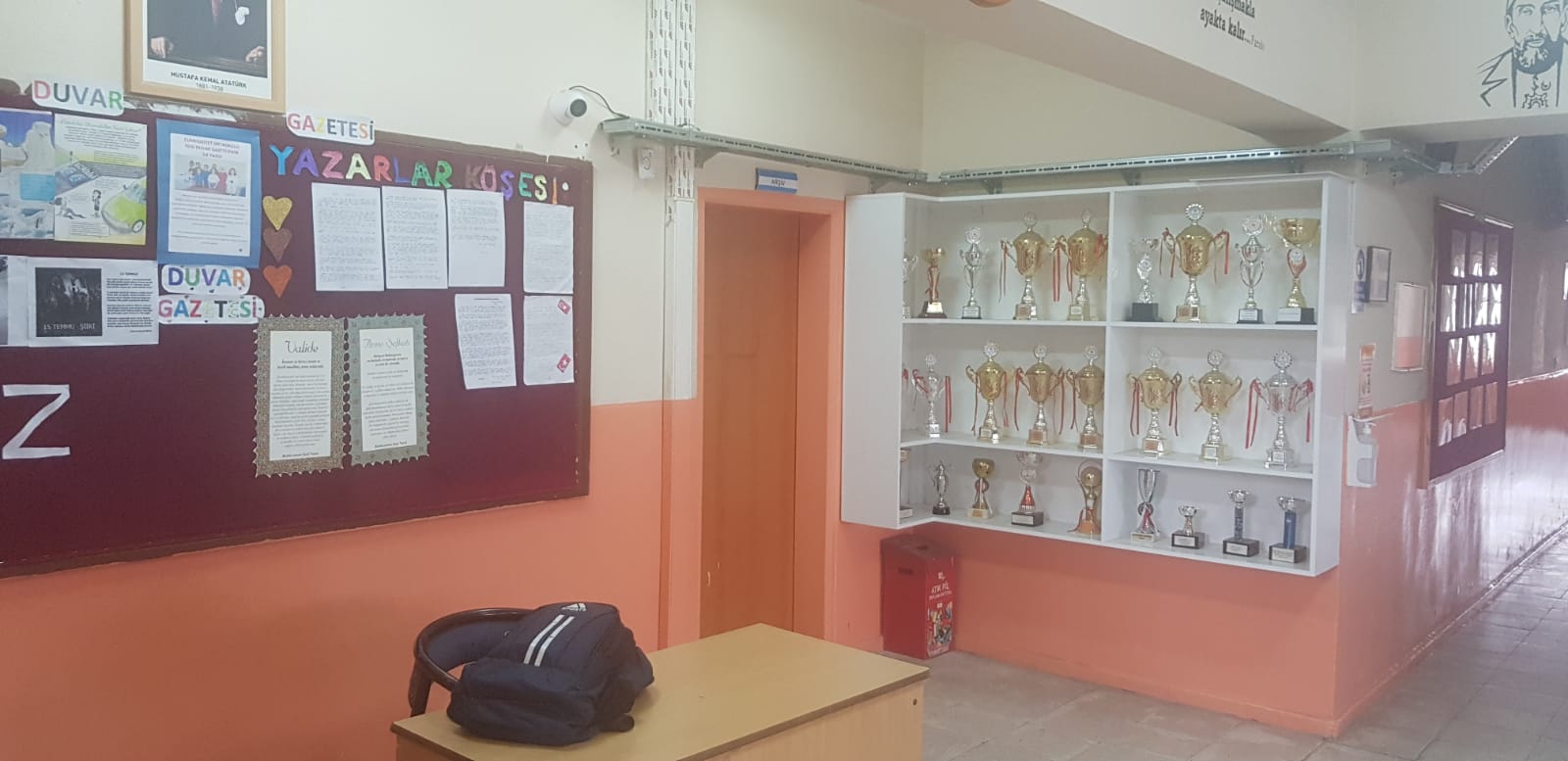 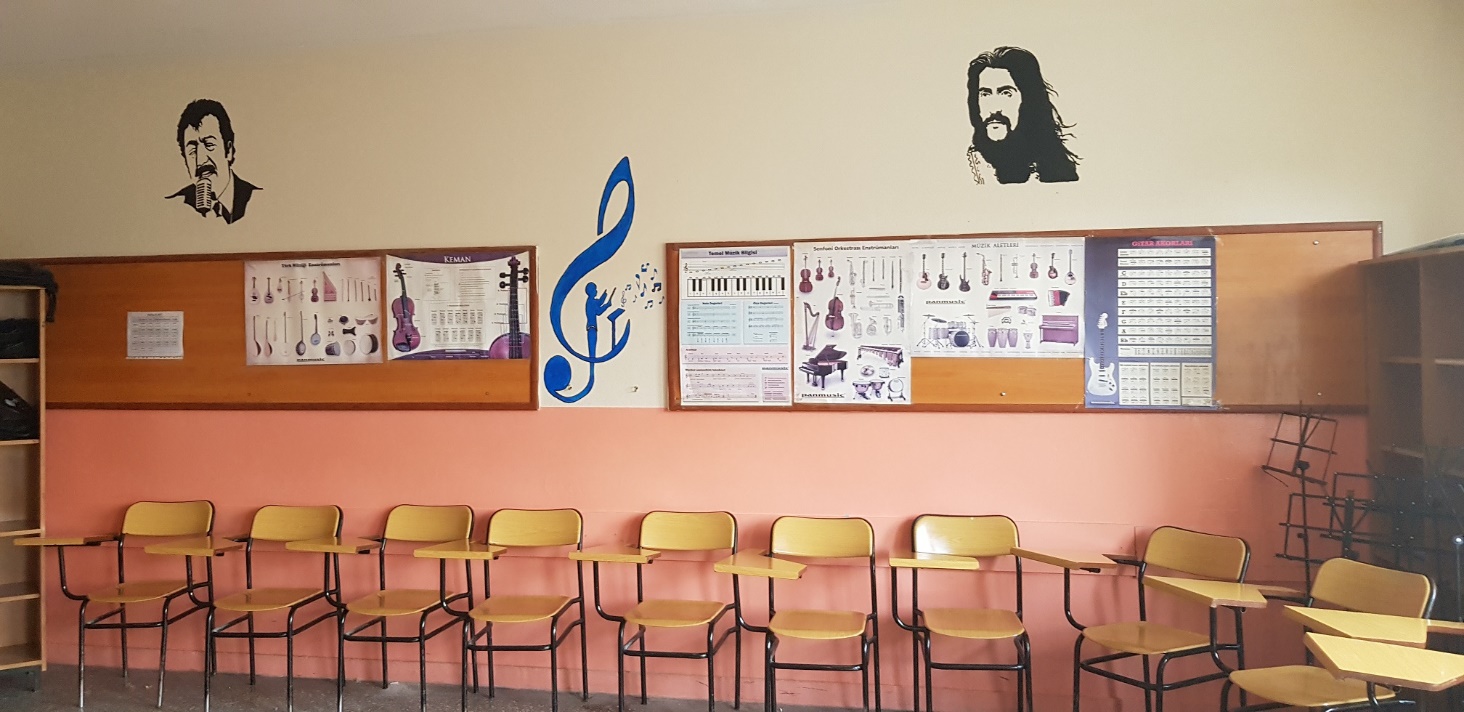 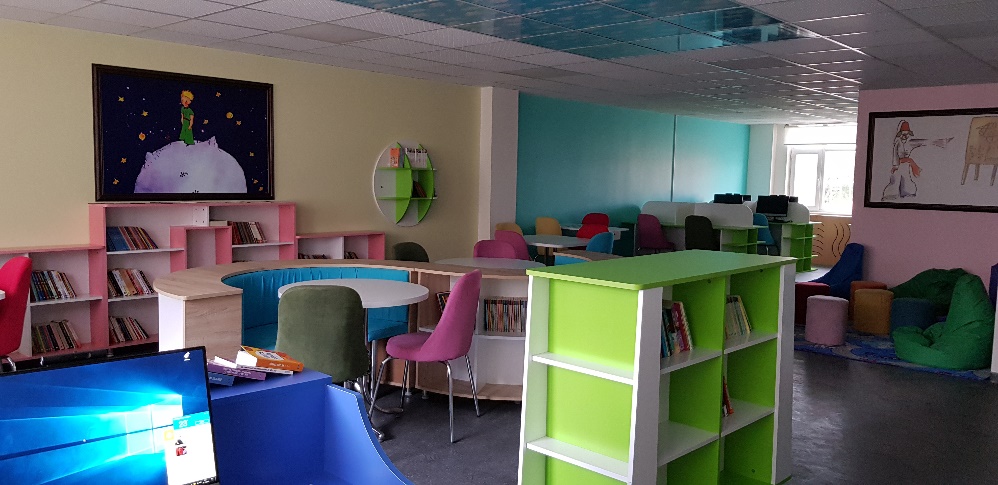 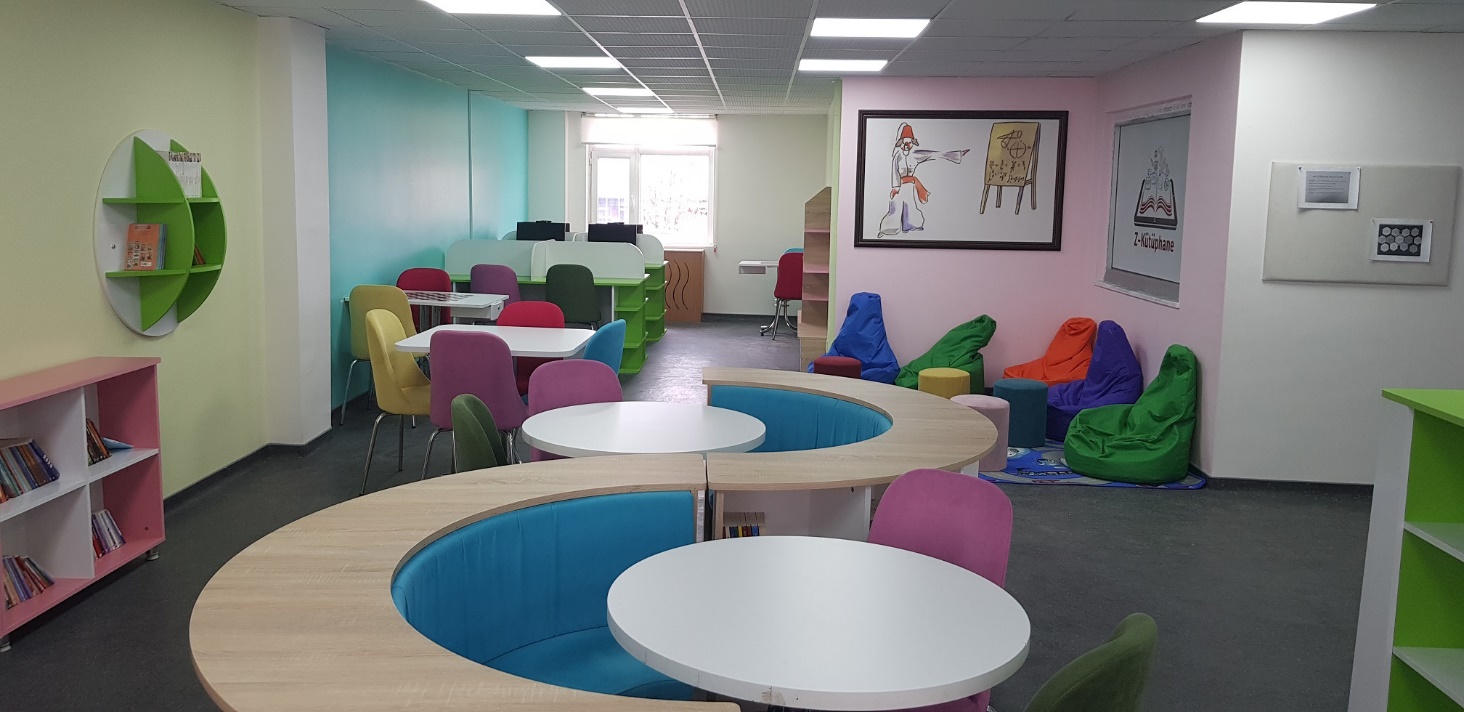 SınıfıErkekBayanToplamİdareciler202Meslek Dersleri Öğretmenleri000Kültür Dersleri Öğretmenleri15521Teknisyen000Memur-V.H.K.İ.000Ek Ders Karşılığı Derse Giren Öğretmen000Rehber Öğretmen011Özel Güvenlik000Hizmetli(Kadrolu)213Hizmetli(Aile Birliği)000İş Kur KapsamındaGörevli Hizmetli011TOPLAM19827BranşEKTAnasınıfı011Beden Eğitimi101Bilişim Teknolojileri Ve Yazılım101Din Kültürü Ve Ahlak Bilgisi011Fen Ve Teknoloji123Görsel Sanatlar101İngilizce202Matematik202Müzik101Özel Eğitim000Rehberlik011Sosyal Bilgiler222Teknoloji Ve Tasarım000Türkçe314Sınıf SeviyesiAnasınıfıAnasınıfı5.Sınıf5.Sınıf6.Sınıf6.Sınıf7.Sınıf7.Sınıf8.Sınıf8.SınıfToplamToplamSınıf Seviyesi19198080757576765555305305ToplamÖğrenciEKEKEKEKEKEKSayısı(Erkek-Kız)118285240   35   41353421154151Toplam Şube11333333331313SayısıSıraSpor BranşıLisanslı Öğrenci SayısıKızErkekToplam1Atletizm84482Futbol70773Satranç60664Voleybol1899185Masa tenisi1439126Kicx boks00007Tekvando00008Serbest Güreş00009Greko-Romen Güreş000010Badminton0000GENEL TOPLAMGENEL TOPLAM163551Okul Genel BaşarılarıBina DurumuDevamlıBinanın HizmeteGiriş Yılı1985-1996Binanın MülkiyetiMilli EmlakBinanınYüzölçümü(m2)1150 m2Kira DurumuÖdenmiyorBahçenin yüzölçümü(m2)2250 m2Isınma DurumuKaloriferYakıt TürüDoğalgazPansiyon(Kız/Erkek)YokKapasitesiLojman DurumuYokDaire SayısıBirim AdıSayısıBirim AdıSayısıArşiv1Kantin Sayısı1Atölye Sayısı (Kullanılan ve Kullanılmayanlar Dâhil)3Kantinde Çalışan Sayısı1Banyo Sayısı(Genel)0Kazan Dairesi1Bekleme Salonu1Fen Laboratuvarı Sayısı1Biyoloji Laboratuarı Sayısı0Çok Amaçlı Salonu Sayısı1Büroda kullanılan bilgisayar sayısı5Kütüphane Sayısı (Sınıf Kitaplıkları Hariç)1Çalışma Odası0Lavabo Sayısı6Çok Amaçlı Salon Sayısı1Mesleki Uygulama Laboratuarı Sayısı0Danışma0Mutfak0Depo1Müdür Odası1Derslik Sayısı (aktif kullanılan- anasınıfı hariç)16Müdür Yardımcısı Odası1Derslik Sayısı (Anasınıfı Olarak Kullanılan )1Müzik Odası Sayısı1Destek Eğitim Odası1Ortak Kullanılan Laboratuar Sayısı0Diğer0Oyun Odası0Eğitim amaçlı kullanılan bilgisayar sayısı24Öğretmenler Odası1Eğitim Araçları Odası0Özel Eğitim Hizmetleri Bölüm Odası0Fatih projesi kapsamında akıllı tahta sayısı19Rehberlik Servisi Oda Sayısı1Fatih projesi kapsamında çok fonksiyonlu yazıcı sayısı1Resim Odası Sayısı1Fatih projesi kapsamında tablet bilgisayar sayısı0Revir ve Doktor Oda Sayısı0Fen Bilgisi Laboratuarı Sayısı1Spor Salonu Sayısı1Fizik Laboratuarı Sayısı0Test Odası0Gözlem Odası0Toplantı Salonu0Grup Rehberliği Odası0WC Sayısı6Hizmet Aracı Sayısı (Toplam)0Yatak Kapasitesi0İbadet Amaçlı Kullanılan Oda Sayısı1Yatakhane Sayısı(Koğuş)0İdari İşler Odası1Yatakhane Sayısı(Oda)0İşlik Olarak Kullanılan Dershane Sayısı0Yemekhane Sayısı0